ПРАВИТЕЛЬСТВО ЛЕНИНГРАДСКОЙ ОБЛАСТИПОСТАНОВЛЕНИЕот 19 апреля 2024 г. N 253О ВНЕСЕНИИ ИЗМЕНЕНИЯ В ПОСТАНОВЛЕНИЕ ПРАВИТЕЛЬСТВАЛЕНИНГРАДСКОЙ ОБЛАСТИ ОТ 7 НОЯБРЯ 2022 ГОДА N 796"ОБ УТВЕРЖДЕНИИ РЕЗУЛЬТАТОВ ОПРЕДЕЛЕНИЯ КАДАСТРОВОЙСТОИМОСТИ ВСЕХ УЧТЕННЫХ В ЕДИНОМ ГОСУДАРСТВЕННОМ РЕЕСТРЕНЕДВИЖИМОСТИ НА ТЕРРИТОРИИ ЛЕНИНГРАДСКОЙ ОБЛАСТИ ЗЕМЕЛЬНЫХУЧАСТКОВ, ЗА ИСКЛЮЧЕНИЕМ СЛУЧАЕВ, ПРЕДУСМОТРЕННЫХЧАСТЬЮ 3 СТАТЬИ 11 ФЕДЕРАЛЬНОГО ЗАКОНАОТ 3 ИЮЛЯ 2016 ГОДА N 237-ФЗ"О ГОСУДАРСТВЕННОЙ КАДАСТРОВОЙ ОЦЕНКЕ"В соответствии со статьей 21 Федерального закона от 3 июля 2016 года N 237-ФЗ "О государственной кадастровой оценке", решением государственного бюджетного учреждения Ленинградской области "Ленинградское областное учреждение кадастровой оценки" от 26 марта 2024 года N 00280/2024 Правительство Ленинградской области постановляет:1. Внести в кадастровую стоимость всех учтенных в Едином государственном реестре недвижимости на территории Ленинградской области земельных участков, за исключением случаев, предусмотренных частью 3 статьи 11 Федерального закона от 3 июля 2016 года N 237-ФЗ "О государственной кадастровой оценке", утвержденную постановлением Правительства Ленинградской области от 7 ноября 2022 года N 796, изменение, изложив строку 1303354 в следующей редакции:"".2. Настоящее постановление подлежит официальному опубликованию в официальном сетевом издании "Электронное опубликование документов" (www.npa47.ru) в течение трех рабочих дней с даты его принятия.3. Ленинградскому областному комитету по управлению государственным имуществом (далее - комитет) в течение трех рабочих дней с даты вступления в силу настоящего постановления направить его копию (включая сведения о датах его официального опубликования и вступления в силу), а также сведения об основании внесения изменения в отношении объекта недвижимости в орган регистрации прав и подведомственную органу регистрации прав публично-правовую компанию "Роскадастр".4. Комитету обеспечить осуществление функций уполномоченного органа Ленинградской области, предусмотренных частью 3 статьи 15 Федерального закона от 3 июля 2016 года N 237-ФЗ "О государственной кадастровой оценке", а именно в течение 30 рабочих дней с даты принятия настоящего постановления обеспечить информирование о его принятии путем:1) размещения извещения о принятии настоящего постановления на официальном сайте комитета в информационно-телекоммуникационной сети "Интернет";2) размещения извещения о принятии настоящего постановления в официальном периодическом печатном издании Ленинградской области газете "Вести";3) размещения извещения о принятии настоящего постановления на информационных щитах комитета;4) направления информации о принятии настоящего постановления в органы местного самоуправления поселений, муниципальных районов, городского округа.5. Контроль за исполнением настоящего постановления возложить на первого заместителя Председателя Правительства Ленинградской области - председателя комитета финансов.6. Настоящее постановление вступает в силу с даты официального опубликования.Кадастровая стоимость объекта недвижимости, указанного в настоящем постановлении, применяется с 1 января 2023 года.ГубернаторЛенинградской областиА.Дрозденко130335447:13:1203002:83708553,98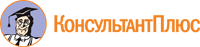 